         Randwick Netball Association  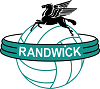 Additional Non-Player Registration Form      No Handwritten Forms will be AcceptedNON-PLAYERS MUST BE REGISTERED ON MY NETBALL BEFORE SUBMITTING THIS FORMPlease fill out in fullPOSITION HELDTHIS FORM MUST BE SUBMITTED WITH A CLUB RECONCILIATION FORMPlease Return Form to – randwick.addforms@gmail.com before 6pm on Thursdays.Name of ClubDateNameDate of BirthMy Netball ID #Email AddressCoach, Umpire, Office bearer ectWorking with Children #Club Secretary/Registrar Office Use OnlyDate ReceivedMy Netball ID #Details Checked